ЗАВКАна участие в Межрегиональном химическом турниреМО «Кузоватовский район»Ответственный от МУ «Управление образования» администрации МО «Кузоватовский район»: Исаева Юлия Владимировна, начальник отдела, 89170635470, kuzov_roo@mail.ru28.10.2021№п/пНаименованиеобщеобразовательнойорганизации ( в соответствии сУставом)ФИО (полностью)учителя химии,работающего впрофильных классахиликлассахуглубленногоизучения химии иназначенногоответственным заподготовкукомандыТелефон иэлектронная почтаучителя химии,работающего впрофильныхклассах или классахуглубленногоизученияхимииФИО (полностью)ответственного отобщеобразовательной организации запроведениемежрегиональногохимическоготурнира,сотовыйтелефон, электроннаяпочтаРеквизитынормативногоактавобщеобразовательнойорганизации,которымназначеныответственные запроведениетурнираиподготовкушкольнойкоманды1.Муниципальное бюджетное общеобразовательное учреждение средняя школа №1 р.п. КузоватовоЮренкова Мария Николаевна 89539802735yurenkova1962@mail.ru Ильина Лолита Николаевна 89378765784Ilinalolita1991@bk.ruПриказ № 175/4 от 26.10.2021Начальник  МУ«Управление образования»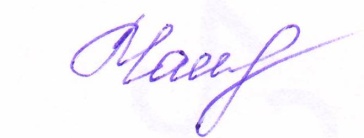                Е.П. Чамкаева